CİHAZIN KULLANMA TALİMATICihazın fişinin takılı olup olmadığını kontrol ediniz.Cihazın yanında bulunan açma/kapama düğmesinden açınız.Cihazın kapağını açınız.Malzemelerinizi raflara yerleştiriniz.Cihaz kapağını sıkıca kapatınız.“Temp” butonuna bastıktan sonra değer arttırma/ azaltma butonları yardımı ile istenen sıcaklığı ayarlayınız ve enter butonuna basınız. “Timer” butonuna bastıktan sonra değer arttırma/ azaltma butonları yardımı ile zaman sayacını ayarlayınız ve enter butonuna basınız. “Start” butonuna basıp cihazı çalıştırınız.İşlem tamamlandığında, “time” ekranı sıfırlanacaktır ve cihaz sesli uyarı sinyali verecektir. Cihaz tam olarak durmadan asla kapağı açmayınız.Etüvü soğumaya bırakın daha sonra kapağı açınız.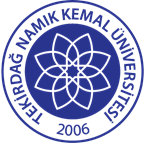 TNKÜ ÇORLU MESLEK YÜKSEKOKULU ETÜV CİHAZI KULLANMA TALİMATIDoküman No: EYS-TL-012TNKÜ ÇORLU MESLEK YÜKSEKOKULU ETÜV CİHAZI KULLANMA TALİMATIHazırlama Tarihi:01.12.2021TNKÜ ÇORLU MESLEK YÜKSEKOKULU ETÜV CİHAZI KULLANMA TALİMATIRevizyon Tarihi:--TNKÜ ÇORLU MESLEK YÜKSEKOKULU ETÜV CİHAZI KULLANMA TALİMATIRevizyon No:0TNKÜ ÇORLU MESLEK YÜKSEKOKULU ETÜV CİHAZI KULLANMA TALİMATIToplam Sayfa Sayısı:1Cihazın Markası/Modeli/ Taşınır Sicil NoEtüv ATC 253.3.6/13/41221Kullanım AmacıKurutmaSorumlusu	Öğr. Gör. Dr. Sıla BARUT GÖK, Doç. Dr. Seydi YIKMIŞSorumlu Personel İletişim Bilgileri (e-posta, GSM)sbgok@nku.edu.tr; syikmis@nku.edu.tr05065844540;  05079481952